APPLICATION FOR SELECTION TO PHYSICAL THERAPIST ASSISTANT  601-376-4800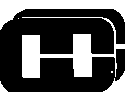 Student I. D. Number ______________(or Last Four Digits of Social Security Number)___________Home Telephone No. 				Cell Phone No. 					Birth Date 			NOTE: Deadline for file completion – March 31st INSTRUCTIONSComplete this form (PLEASE TYPE OR PRINT) and return toRequest the registrar of each high school and college (except Hinds CC) you have attended to forward an original transcript from that institution to All notifications concerning admissions to the program will be made by mail and/or email.PERSONAL DATAName____________________________________________________________________________________________	First			Middle				Maiden				LastMailing Address____________________________________________________________________________________	            Street No. / P.O. Box / Route		City			State				ZipPhysical Address___________________________________________________________________________________	            Street No. / Route			City			State				ZipPersonal E-mail address 					and/or School E-mail address 			______EDUCATIONAL DATAList all colleges and professional schools attended.Name of School			City and State	                                     Did you graduate?            Dates attended	_________________________________________________________                   Yes     No             _______to_______											                         mo/year    mo/year	_________________________________________________________                   Yes     No             _______to_______											                         mo/year    mo/year	_________________________________________________________                   Yes     No             _______to_______											                         mo/year    mo/year	_________________________________________________________                   Yes     No             _______to_______											                         mo/year    mo/yearNotes: (1) Students must satisfy a criminal background check.  Individuals who have been convicted, pleaded guilty or pleaded no contest to certain felony crimes may be unable to attend clinical training or obtain employment in a licensed health care facility in Mississippi.  In addition, other felony and some misdemeanor charges may disqualify the student from participating in clinical experiences.  This includes, but is not limited to most felony charges, patterns of criminal charges, criminal charges within the past five years, no dispensation of charges, and pending charges. (2) Students are subject to random drug screens after admission.I certify that the statements in this application are true and complete to the best of my knowledge, and that I have attended no institution other than those listed therein. I am aware that falsification of information is a basis for denying admission or for immediate termination of enrollment.Signature___________________________________	Date__________________________  Allied Health ProgramsOffice of AdmissionsNursing/Allied .